*See Challenge Walks poster for more information…Belfast Health Trust 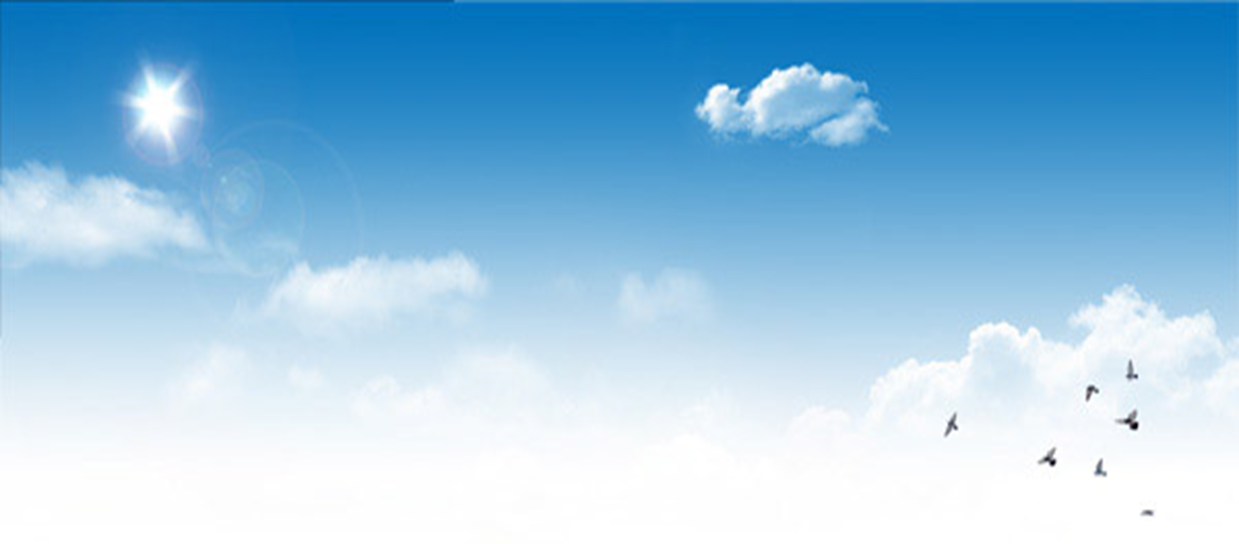 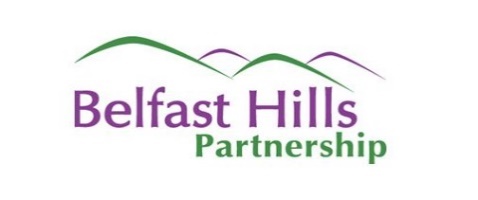 Challenge Walks 2024 – Sat 11th May & Sat 8th JuneUp for a challenge? Grab your hiking boots and join staff from the Belfast Hills Partnership as they guide you around the Belfast Hills. We hope you will not only improve your fitness and have great craic but also discover new places to explore and enjoy while learning more about local wildlife.  BOOKING IS ESSENTIAL AS PLACES LIMITED10am – 12pm Sat 11th MayExploring Cave Hills WoodlandOn this ‘intermediate level’ hike you will get the opportunity to explore the woodland around the lower slopes of Cave Hill Country Park. This walk is mostly easy terrain, but expect a couple of short slopes. Gravel paths throughout.Meeting: By the front door of Belfast Castle10am – 1.30pm Sat 8th JuneDivis & Black Mountain 2 peak challenge:On this hike you will tackle two of the highest peaks in the Belfast Hills – Divis and Black Mountain. This walk provides you with stunning views over Belfast and beyond. Good paths throughout. We plan to stop for lunch along the way, so please pack your lunch box! Meeting: Upper car park beside the coffee barn off the Divis RdFor all events please wear hiking boots or similar sturdy outdoor footwear, bring a drink and snack, along with extra layers including waterproofs.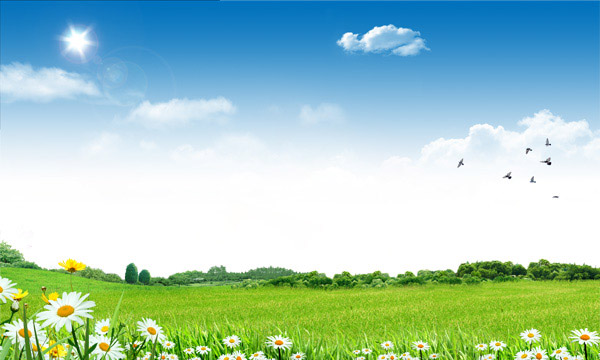 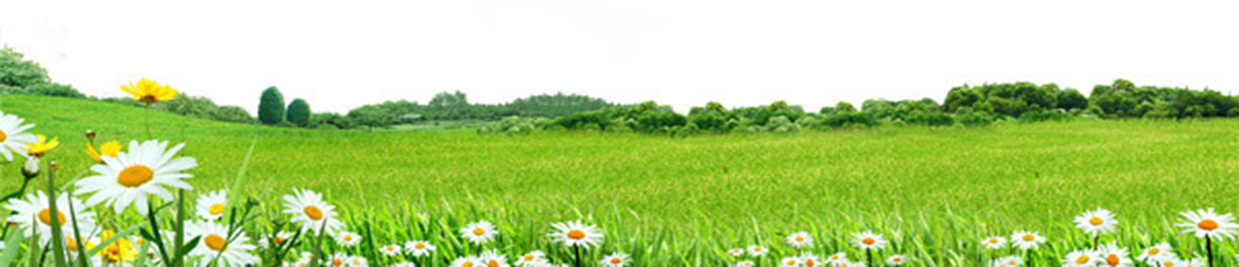 ACTIVITYLOCATIONTIMEINSTRUCTORSTART DATEEND DATEMONDAY **** May 6th/27th are statuary holidays. Subject to tutor approval, groups may choose to cancel/rearrange classes.MONDAY **** May 6th/27th are statuary holidays. Subject to tutor approval, groups may choose to cancel/rearrange classes.MONDAY **** May 6th/27th are statuary holidays. Subject to tutor approval, groups may choose to cancel/rearrange classes.MONDAY **** May 6th/27th are statuary holidays. Subject to tutor approval, groups may choose to cancel/rearrange classes.MONDAY **** May 6th/27th are statuary holidays. Subject to tutor approval, groups may choose to cancel/rearrange classes.MONDAY **** May 6th/27th are statuary holidays. Subject to tutor approval, groups may choose to cancel/rearrange classes.BoxingMax 16St AgnesBoxing Club.Andersonstown Rd.5.15 - 6.30 pm8 WeeksJimmy McGrathMonday29/04/24Monday24/06/24YogaMax 20ZOOM7.30 - 8.30 pm8 WeeksEileen RocksMonday29/04/24Monday24/06/24PilatesBeginners*(New to Pilates or completed less than 3 blocks)Max 14ZOOM6.00 - 7.00 pm8 WeeksJean ByrneMonday29/04/24Monday24/06/24Pilates Improvers*(Completed more than 3 Pilates beginner blocks)Max 16ZOOM7.00 - 8.00pm8 WeeksJean ByrneMonday29/04/24Monday24/06/24PilatesAdvanced*(Completed 3 Improver blocks or experienced in Pilates)Max 16ZOOM8.00 - 9.00 pm8 WeeksJean ByrneMonday29/04/24Monday24/06/24*The above Pilates classes are Physio Instructor led and will require completion of a short facilitator registration form before participation.*The above Pilates classes are Physio Instructor led and will require completion of a short facilitator registration form before participation.*The above Pilates classes are Physio Instructor led and will require completion of a short facilitator registration form before participation.*The above Pilates classes are Physio Instructor led and will require completion of a short facilitator registration form before participation.*The above Pilates classes are Physio Instructor led and will require completion of a short facilitator registration form before participation.*The above Pilates classes are Physio Instructor led and will require completion of a short facilitator registration form before participation.PilatesMax 18ZOOM6.30 - 7.30 pm8 WeeksLisa MaxwellMonday29/04/24Monday24/06/24TUESDAY *TUESDAY *TUESDAY *TUESDAY *TUESDAY *TUESDAY *FootballMax 20Grosvenor Recreation Centre5.00 – 6.00 pm8 WeeksAdam StanleyPhilip FrizzellTuesday07/05/24Tuesday25/06/24PilatesMax 18ZOOM6.00 – 7.00 pm8 WeeksFionnuala KeohaneTuesday07/05/24Tuesday25/06/24*Introduction to Drawing Max 17ZOOM7.00 –  8.30 pm8 WeeksBeverly HealeyTuesday30/04/24Tuesday18/06/24PilatesMax 18ZOOM8.00  - 9.00 pm8 WeeksLinda FennellTuesday07/05/24Tuesday25/06/24ACTIVITYLOCATIONTIMEINSTRUCTORSTART DATEEND DATEChoirNo limitMusgrave Park Hospital  Church5.45 - 7.00 pm8 WeeksKeith AchesonTuesday07/05/24Tuesday25/06/24ZumbaNo limitZOOM 5.45 - 6.45 pm8 WeeksMaura Ward Tuesday07/01/24Tuesday25/06/24WEDNESDAYWEDNESDAYWEDNESDAYWEDNESDAYWEDNESDAYWEDNESDAYYogaMax 18ZOOM5.45-6.30pm8 WeeksNicki FulcherWednesday08/05/24Wednesday26/06/24BoxerciseMax 18St Agnes Boxing Club.Andersonstown Rd.5.15 - 6.30 pm8 WeeksJimmy McGrathWednesday08/05/24Wednesday26/06/24THURSDAY THURSDAY THURSDAY THURSDAY THURSDAY THURSDAY FootballMax 20Grosvenor Recreation Centre5.00 - 6.00 pm8 WeeksAdam StanleyPhilip Frizzell Thursday 09/05/24Thursday27/06/24OutdoorFitness Club*Max 15Knockbracken Outdoor GymKHCP5.30 - 6.30pm8 WeeksWill MooreThursday09/05/24Thursday27/06/24*Due to instructor availability, week 4 will take place at the same time on Wednesday 29th of May.*Due to instructor availability, week 4 will take place at the same time on Wednesday 29th of May.*Due to instructor availability, week 4 will take place at the same time on Wednesday 29th of May.*Due to instructor availability, week 4 will take place at the same time on Wednesday 29th of May.*Due to instructor availability, week 4 will take place at the same time on Wednesday 29th of May.*Due to instructor availability, week 4 will take place at the same time on Wednesday 29th of May.ZumbaNo limitZOOM 5.45 - 6.45pm8 WeeksMaura WardThursday 09/05/24Thursday27/06/24PilatesMax 16ZOOM7.00 - 8.00 pm8 WeeksLisa MaxwellThursday 09/05/24Thursday27/06/24YogaMax 14ZOOM7.00 - 8.00 pm8 WeeksNicki FulcherThursday 09/05/24Thursday27/06/24BeginnersPilates Max 18ZOOM7.30 - 8.30pm8 WeeksLinda FennellThursday 09/05/24Thursday27/06/24PilatesMax 16ZOOM8.30 - 9.30 pm8 WeeksFionnuala KeohaneThursday 09/05/24Thursday27/06/24SATURDAY – Challenge Walks**SATURDAY – Challenge Walks**SATURDAY – Challenge Walks**SATURDAY – Challenge Walks**SATURDAY – Challenge Walks**SATURDAY – Challenge Walks**Intermediate level Explore Cave Hills Woodland10am – 12pmBelfast Hills PartnershipSaturday 11/05/24Saturday 11/05/242 PeaksDivis & Black Mountain10am – 1.30pmBelfast Hills PartnershipSaturday 08/6/24Saturday 08/6/24